22.11.21 В рамках реализации плана мероприятий по  профилактике наркомании и табакокурения среди несовершеннолетних  инспектора ПДН по Ленинскому району УМВД РФ по городу Махачкала  лейтенант полиции Омаров М.О.  провел  беседу с учащимися 8-х  классов  по теме «Наркотики и их  последствия».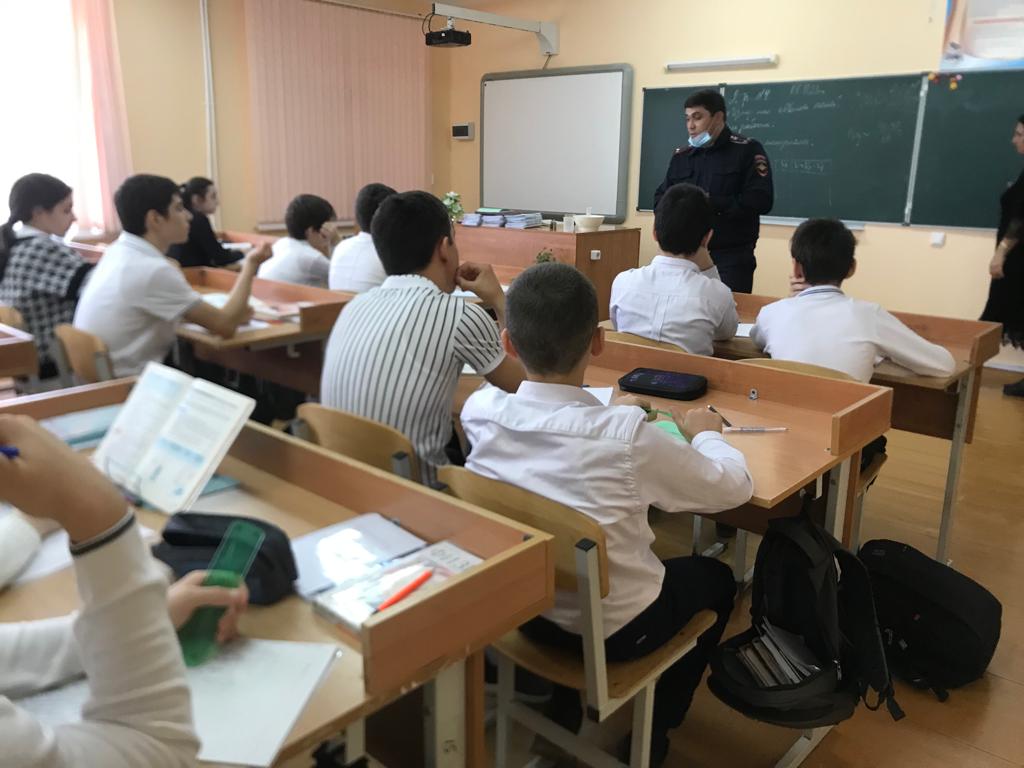 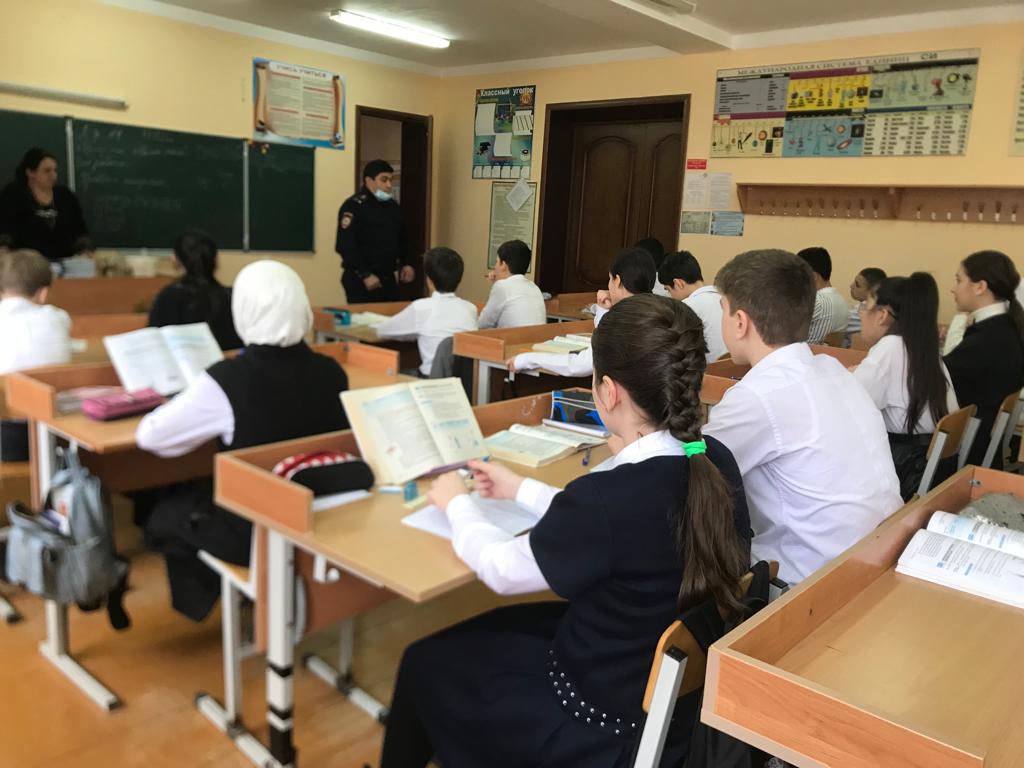 